   	Email us:  proshop@greencrestgolf.com visit us www.greencrestgolf.com    Thank you for considering Green Crest Golf Club as the venue for your golf outing.  This document contains outing prices, course policies, and important information to help you make your outing reservation.  To check on date availability or if you have questions, contact Jason Harter, (513)289-4220 our Head Golf Professional, or our professional staff at (513) 777-2090.  An outing contract must be completed to reserve a date.    As our way of saying “thank you” for being the outing organizer, see the “Outing Leader’s Rewards Program” and the “Pro Shop rewards program” in this packet.  Outing Prices   (Some time restrictions apply for the nine-hole rate on weekends. Please call to make special arrangements)  Best Deal in Town  Discount Season  The above prices are per person and include the golfer’s green fees, golf cart, and cart tax.   Outing Leader’s Rewards Program  As our way of saying “thank you” for selecting Green Crest Golf Club, you will receive complementary golf privileges based on the final number of golfers in your outing.  The complementary golf may be used as prizes, or for the leader’s personal use.  We Collect $$ for you in our Online Store For a $40 set-up fee, we will use our online store payment portal to collect payment for your outing. This service carries a 3 percent convenience fee for each customer using their credit card in the online store. We can use your group's logo in the online store as an easily recognizable graphic to draw people to your event. In order to utilize this service, the sooner you supply us your logo and event description, the better we can serve you. Please allow us 2-3 business days to get this up on our secure website. The $40 fee allows up to 5 items to be established in the online store. Each additional item is $5 more. Allow Green Crest to collect payments and book your tee times, if necessary. You just show up! Pro Shop Merchandise for Your Outing  In addition to golf, Green Crest would like to reward you with deep discounts and tremendous savings in our Pro Shop.  Need prizes for your outing, a new driver for yourself, or simply something small to put in every player’s golf cart?  I personally guarantee you will not be able to purchase name brand merchandise anywhere for less.  Once you book an outing with us, you can arrange to meet with one of our Pro Shop team members and have privilege to employee pricing on everything in our Pro Shop.  These prices are not published but can be revealed to you for any merchandise in the shop, or anything that would be ordered.  Another popular concept is to collect $2-$10 additional per player and purchase gift certificates to our Pro Shop. This allows the winners of your event to shop and pick out their own prize after the outing. Planning Your Outing  Services to you  Large or small, your outing will receive professional service, including the use of proximity markers, score sheets, and the many other services at our facility.  Our goal at Green Crest is to offer you the highest quality of service catering to your outing with extreme attention to detail.   Every outing is offered the same services.  With advance notice, we will prepare score sheets, proximity markers for closest to the pin/long drive, take out hole sponsor signs, and handle the details of your food order flawlessly.  This ensures that your outing will be the successful event you wanted.  Step One: Reserve Your Outing Date  Check on the availability of your outing date by calling (513) 777-2090  Consider your food and beverage needs and select choices that fit  Consider your gift and award needs  Complete the Outing Contract in this packet and submit it with a $100 non-refundable deposit to Green Crest and your outing date will be reserved.  This deposit must be in the form of cash, check, or a credit card number.  Step Two:  Determine the Golf Format  Determining the format of your outing depends on the number of committed players, your time constraints, the day of the week, and the course availability.  Green Crest is equipped to manage every type of outing format, such as: straight tee times, scrambles, individual competition, shotgun starts, waves, etc.  Special arrangements can also be made to rent out the golf course for the day exclusively for your outing or company.  Sequential tee times off the first tee  This is the most common format used. It allows you, the outing coordinator, the most flexibility in changing the number of golfers you will be paying for on your outing date.  Shotgun Starts  Shotgun starts require a tremendous amount of planning and require that the course be closed to other customers.  Therefore, Green Crest will only arrange a shotgun start on the weekend if you are willing to financially commit to having 136 players.  A credit card # is required one month prior to hold the course for a shotgun start, and a $1000 down payment will be charged 7 days prior to the outing. On the day of your outing, if there are less than 136 golfers your credit card will be charged the difference.  Exceptions to these requirements can be made at different times of the year, on certain days of the week, and at management’s discretion.  Weekday shotgun starts have a significantly smaller requirement on the number of golfers.  If you are interested, don’t hesitate to ask our staff.  We also offer partial shotguns early on weekday mornings just using 9 holes.  The requirement for this type of start is significantly less.  Wave Format  The wave format, which uses both sides of the course, allows us to start 8 players per tee time.  A wave can accommodate 120 players and requires a minimum contract of 100 golfers in order to be scheduled on a weekend.  This type of outing requires a $100 deposit.  Exceptions to these requirements can be made at different times of the year, on certain days of the week, and at management’s discretion.  Weekday wave starts have a significantly smaller requirement on the number of golfers.  If you are interested, don’t hesitate to ask our staff.    Step Three:  14 Days before Your Outing  If we have not yet received a call from you, a Green Crest staff member will be contacting you to review details concerning number of players, food orders, and other needs you might have concerning your outing.  Participants  This is the time to confirm the total number of golfers that will attend the outing.  Adjustments of no more or less than 10% of the original booking can be made at this point.  This allows us to make certain the tee sheet is accurate for the day of your outing.  Food and Beverage  If we are preparing a meal for your outing, it is important that you notify us on which entrée you wish to have, details concerning open tabs, tickets used to manage consumption of food and beverage, special beer and wine orders. This information allows us to place food orders on time, ensure that your food is fresh, and of the highest quality.  Once we have placed the order for food and beverages you are financially responsible.   One Day before the Outing  Deliver hole sponsor signs and any items you want placed in the carts, if those items meet the rules and regulations of the course.   Provide the Pro Shop a list of player names and the order your groups are teeing off so we may create personalized scorecards and a score sheet.  Please bring two copies or something we can copy.  Day of the Outing  Congratulations! You can enjoy the day.  We will keep to the plan established unless notified by you of any changes.  The total amount of your final bill will be due.  Acceptable forms of payment are cash, company checks, personal checks, VISA, or MasterCard.  Step Four: Planning Your Next Outing  To you, our loyal customers, we offer an advance reservation program in order to better serve your needs for your next outing.  This program allows us to give you special attention and allows you the opportunity to schedule your outing on or near the same date the following year.  Green Crest Outing Policy  PACE OF PLAY:  Green Crest Golf Club has established a time of 4½ hours for the outing’s pace of play.  Outings that have difficulty maintaining this standard may be asked (through golfer assistance) to speed up their pace of play, skip a hole, or vacate the golf course in return for a rain check.  TEE TIME BOOKING RESPONSIBILITY:  Please call if you need to adjust the number of tee times we are holding for your outing.    SPECTATORS:   No spectators are allowed on the course!  Only Green Crest employees can drive beverage carts, ranger, and take out hole signs.  If you have people who are going to run games on certain holes, our employees must take them out to those locations.    SEVERE WEATHER:  In the event of severe weather causing the outing to be cancelled on the specific date contracted, Green Crest and the Outing Leader will meet to reschedule the outing.  Rescheduling will be subject to date availability and, if a date cannot be agreed upon, the $100 deposit will be returned.  PRIZES:  Prizes and merchandise must come directly from Green Crest Golf Club.  You will have the choice of either purchasing golf merchandise as prizes or buying Pro Shop merchandise gift certificates.  It is not permissible to bring merchandise purchased outside of Green Crest Golf Club.  However, donated merchandise is allowed.   FOOD & BEVERAGES:  Food, soft drinks, and alcoholic beverages may not be brought onto Green Crest premises.  State Law and Health Inspectors prohibit general public from distributing alcohol or food.  No coolers are allowed.  We have coolers you can use for free with the purchase of all types of beverages.  Only the staff at Green Crest Golf Club is permitted to dispense alcoholic beverages from the clubhouse or beverage cart.  CARTS & RULES:  Weather conditions and course maintenance will determine the cart rules.  Outing participants will be responsible for following the cart rules established and announced for that day.  Green Crest Golf Club staff will administer carts as each starting time nears in order to prevent congestion and confusion.  GOVERNING PRINCIPAL:  All outing participants must abide by the rules and regulations that have been established by Green Crest Golf Club.  It is the Outing Coordinator’s responsibility to convey the above rules and regulations to all participants.   Notes:________________________________________________ ____________________________________________________ ____________________________________________________ ____________________________________________________ 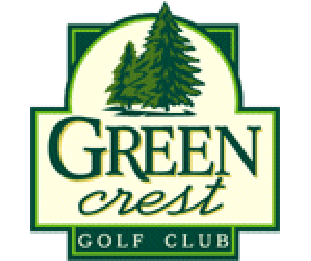 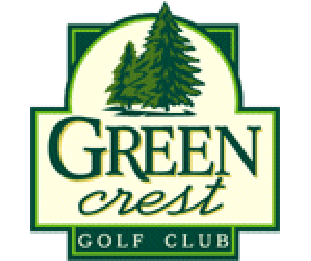 Day of Outing  # 0f Holes  Green Fees + Cart   Saturday, Sunday, Holidays  18 Holes  $48.00  Saturday, Sunday, Holidays  9 Holes  $29.00  Tuesday-Friday  18 Holes  $43.00  Monday-Friday  9 Holes  $28.00  Day of Outing  # 0f Holes  Green Fees + Cart   Monday 18 Holes  $40.00  18 Holes  $40.00  Day of Outing  # 0f Holes  Green Fees + Cart  Nov 1st – Mar. 31st  18 Holes  $40.00  Nov 1st – Mar. 31st  9 Holes  $29.00  # Of Golfers in Your Outing  Rewards  20-28  1 Complementary Greens Fee  32-44  2 Complementary Greens Fees  48-52  3 Complementary Greens Fees  56-72  4 Complementary Greens Fees  76-88  5 Complementary Greens Fees  92 or more  6 Complementary Greens Fees  